Further guidance on how to complete this template is available on our website.PRODUCTION LICENCE Annual Assessment ReportPetroleum and Geothermal Energy Resources 
(resource Management and Administration) Regulations 2015Petroleum (Submerged Lands) (Resource management and administration) regulations 2015Identification of Licence and Reporting PeriodCompany DetailsLicensee(s)Planned Activities as per Condition of LicenceItem 13.  Details of any activities the licensee plans to undertake in the licence area in compliance with a condition of the licence.Reports Lodged to DMIRSItem 14.  A list of the reports submitted to the Minister in accordance with these regulations during the year.Item 14 of Schedule 2 Division 3 may be satisfied by identifying in the table below all reports submitted to the Minister under the RMAR 2015 for the 12-month period relating to this AAR.Other Planned ActivitiesItem 15.  Details of the licensee’s plans for further evaluation of the licence area, including work that is to be carried out in the licence area and is not covered by item 13.Production ForecastItem 16.	A production forecast for each producing or potential development project.A separate table should be completed for each individual pool.Volumes reported at Standard Conditions: 15.56 °C (60 °F) and 101.325 kPa (1 atm); 1 cf = 0.02831685 m3; 1 MMbbl = 0.1589873 GL*e.g. Sales gas, ex onshore gas plant, LNG f.o.b; stabilised condensate; ideal split C4-, C5+. Discretionary Information - Please include a graph showing the future production forecast that supports the information in the above table showing the contribution from each individual pool, with a brief explanation of the basis of the forecast (eg dynamic modelling, material balance, decline curve, etc).Details about Leads and ProspectsItem 17.	A description of any leads and prospects in the licence area.For the purpose of Item 17 of Schedule 2 Division 3, please provide summary details of any leads and prospects identified in the licence, (use the table below, if applicable):Prospects and leadsPlease enter any additional information to be provided for the purpose of Item 17 of Schedule 2 Division 3 regarding prospects and leads using the table below:Resources associated with key prospects Volumes reported in metric units at Standard Conditions, 15.56 °C (60 °F) and 101.325 kPa (1 atm); 1 cf = 0.02831685 m3; 1 MMbbl = 0.1589873 GLPetroleum Resources in the Licence AreaItem 18.  For a year after the first year of the licence, the following information about each petroleum pool or geothermal resources area situated in the licence area – 18(a) a description of the pool or geothermal resources area18(b) any new information relating to the evaluation of the pool or geothermal resources areaItem 18(c - d) of Schedule 2 Division 3 may be satisfied by completing the required information in the table below or by using the ASHR template on the DMIRS website. If there is more than one pool, please ensure a separate table is attached for each pool in the licence:18(c) an estimate of the quantity of petroleum in the pool, or geothermal energy resources in the geothermal resources area, at the end of the previous year; and18(d) an estimate of the quantity of recoverable petroleum in the pool, or recoverable geothermal energy in the geothermal resources area, at the end of the previous yearVolumes reported in metric units at Standard Conditions, 15.56 °C (60 °F) and 101.325 kPa (1 atm); 1 cf = 0.02831685 m3; 1 MMbbl = 0.1589873 GLVolumes reported in metric units at Standard Conditions, 15.56 °C (60 °F) and 101.325 kPa (1 atm); 1 cf = 0.02831685 m3; 1 MMbbl = 0.1589873 GL18(e) any new or revised data upon which the estimates in paragraphs (c) and (d) are based, including a report of any study carried out that has resulted in a revised estimate.18(f) a table summarising the quantities mentioned in paragraphs (c) and (d) by reference to resources and reserves.Item 18(f) of Schedule 2 Division 3 may be satisfied by completing the required information in the table below:Volumes reported in metric units at Standard Conditions, 15.56 °C (60 °F) and 101.325 kPa (1 atm); 1 cf = 0.02831685 m3; 1 MMbbl = 0.1589873 GL*e.g. Sales gas, ex onshore gas plant, LNG f.o.b; stabilised condensate; ideal split C4-, C5.Volumes reported in metric units at Standard Conditions, 15.56 °C (60 °F) and 101.325 kPa (1 atm); 1 cf = 0.02831685 m3; 1 MMbbl = 0.1589873 GL*e.g. Sales gas, ex onshore gas plant, LNG f.o.b; stabilised condensate; ideal split C4-, C5+Production / Injection ReportingItems 19-20.	The total amount of petroleum produced or geothermal energy recovered during the year; and the amount of each substance injected into an underground formation during the year.Items 19 and 20 of Schedule 2 Division 3 may be satisfied by completing the table below in respect to production figures (a separate table should be completed for each individual pool):Volumes reported in metric units at Standard Conditions, 15.56 °C (60 °F) and 101.325 kPa (1 atm); 1 cf = 0.02831685 m3; 1 MMbbl = 0.1589873 GL*e.g. Sales gas, ex onshore gas plant, LNG f.o.b; stabilised condensate; ideal split C4-, C5+.Volumes Flared or VentedItem 21.  The total amount each substance flared or vented during the year.Item 21 of Schedule 2 Division 3 may be satisfied by completing the table below in respect to production 
figures:Discretionary Information - Please include a graph showing production since commencement to the end of the reporting period (year by year or month by month), with the contribution from each individual pool.  Condition of LicenceItem 22.  Any other information that is required to be included in accordance with a condition of the licence. Additional InformationRegulation 37(3) – An annual assessment report may include any other information that the licensee believes is relevant to the title. This may be included hereunder or under the appropriate section within the report.Licence(s)Reporting period  to  Company NameACN / ABNDate SubmittedDocument Name / VersionRelated work program activity 
(include activity name)Production ForecastProduction ForecastProject Name: Field Name: Pool Name: Reservoir Name (if different to pool name):Reference Date: Reservoir Name (if different to pool name):Reference Point*: Reservoir Name (if different to pool name):YearNatural Gas (109 m3) Condensate (GL)Oil (GL)Name of Prospect / LeadTarget Hydrocarbon(Oil / Gas)Petroleum System(Target Reservoir / Source Rock)Trapping MechanismNew (identified during the period) or ExistingProgressed During the Period (Y/N)Summary of progress in characterisation or understanding of lead/prospectName of ProspectProbabilityof SuccessReference DateProspective Oil/Condensate
 Resources in GL Prospective Oil/Condensate
 Resources in GL Prospective Oil/Condensate
 Resources in GL Prospective Gas Resources 
in 109 m3Prospective Gas Resources 
in 109 m3Prospective Gas Resources 
in 109 m3Name of ProspectProbabilityof SuccessReference DateLowMidHighLowMidHighReserves Table for a Pool in a FieldReserves Table for a Pool in a FieldReserves Table for a Pool in a FieldReserves Table for a Pool in a FieldReserves Table for a Pool in a FieldReserves Table for a Pool in a FieldReserves Table for a Pool in a FieldReserves Table for a Pool in a FieldReserves Table for a Pool in a FieldReserves Table for a Pool in a FieldField Name: Petroleum Initially in PlacePetroleum Initially in PlacePetroleum Initially in PlaceUltimate RecoveryUltimate RecoveryUltimate Recovery Reserves Reserves ReservesPool Name: Petroleum Initially in PlacePetroleum Initially in PlacePetroleum Initially in PlaceUltimate RecoveryUltimate RecoveryUltimate Recovery Reserves Reserves ReservesReservoir name 
(if different): 1P2P3P1P2P3P1P2P3PNatural Gas (109 m3)Condensate (GL)Oil (GL)Contingent Resources Table for a Pool in a FieldContingent Resources Table for a Pool in a FieldContingent Resources Table for a Pool in a FieldContingent Resources Table for a Pool in a FieldContingent Resources Table for a Pool in a FieldContingent Resources Table for a Pool in a FieldContingent Resources Table for a Pool in a FieldField Name: Petroleum Initially in PlacePetroleum Initially in PlacePetroleum Initially in PlaceContingent ResourcesContingent ResourcesContingent ResourcesPool Name: Petroleum Initially in PlacePetroleum Initially in PlacePetroleum Initially in PlaceContingent ResourcesContingent ResourcesContingent ResourcesReservoir name 
(if different): 1C2C3C1C2C3CNatural Gas (109 m3)Condensate (GL)Oil (GL)Field Resource TableField Resource TableField Name: Number of Pools: Reference Date: Reservoir Name (if different to pool name): Reference Point*: Project or notional project associated with resource estimate: Resources for all pools in fieldPetroleum Initially in PlacePetroleum Initially in PlacePetroleum Initially in PlaceUltimate RecoveryUltimate RecoveryUltimate RecoveryReservesReservesReservesReservesResources for all pools in field1P2P3P1P2P3P1P2P3PNatural Gas (109 m3)Condensate (GL)Oil (GL)Field Resource TableField Resource TableField Resource TableField Resource TableField Resource TableField Resource TableField Resource TableField Name: Number of Pools: Number of Pools: Number of Pools: Number of Pools: Number of Pools: Number of Pools: Reference Date: Reservoir Name (if different to pool name): Reservoir Name (if different to pool name): Reservoir Name (if different to pool name): Reservoir Name (if different to pool name): Reservoir Name (if different to pool name): Reservoir Name (if different to pool name): Reference Point*: Project or notional project associated with resource estimate: Project or notional project associated with resource estimate: Project or notional project associated with resource estimate: Project or notional project associated with resource estimate: Project or notional project associated with resource estimate: Project or notional project associated with resource estimate: Resources for all pools in fieldPetroleum Initially in PlacePetroleum Initially in PlacePetroleum Initially in PlaceContingent ResourcesContingent ResourcesContingent ResourcesResources for all pools in field1C2C3C1C2C3CNatural Gas (109 m3)Condensate (GL)Oil (GL)Pool Annual Production TablePool Annual Production TablePool Annual Production TablePool Annual Production TableReference Date: Reference Date: Field Name: Field Name: Reference Point*: Pool Name: Pool Name: Project Name: Project Name: Reservoir Name (if different to pool name): Reservoir Name (if different to pool name): Brief description of development associated with production: Brief description of development associated with production: Brief description of development associated with production: Brief description of development associated with production: ProducedProducedInjectedNatural Gas (109 m3)Condensate (GL)Oil (GL)Other (GL, e.g. water)Pool Annual Production TablePool Annual Production TablePool Annual Production TableFacility Name: Field Name(s): Field Name(s): Project Name: Field Name(s): Field Name(s): FlaredVentedNatural Gas (109 m3)Condensate (GL)Oil (GL)Other (GL, e.g. water)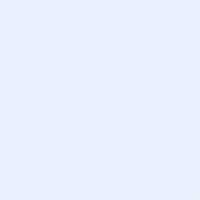 